пгт ПрогрессО создании рабочей группыпо введению ФГОС ОВЗ           В целях эффективного введения и реализации федерального государственного образовательного стандарта начального общего образования обучающихся с ограниченными возможностями здоровья и федерального  государственного образовательного стандарта образования, обучающихся с умственной отсталостью (интеллектуальными нарушениями), на основании приказа начальника отдела образования рабочего поселка (пгт) Прогресс от 19.10.2016 г.  №368   « Об утверждении муниципальной «дорожной карты» на 2016-2020 годы в образовательных организациях рабочего поселка (пгт) Прогресс по введению ФГОС ОВЗ»,          приказываю:    Создать рабочую группу по введению и реализации федерального государственного образовательного стандарта начального общего образования обучающихся с ограниченными возможностями здоровья и федерального государственного образовательного стандарта образования, обучающихся с умственной отсталостью (интеллектуальными нарушениями) в следующем составе:Горбачева Н.М., специалист общего образования отдела образования;Зверева Л.С., заведующий методическим отделом отдела образования;Линник В.В., методист отдела образования;Степаненко Г.В., заместитель директора МОБУ СОШ № 4;Соловьева В.Н., заместитель директора МОБУ СОШ № 7;Святкина Е.Г., заместитель директора МОБУ СОШ № 20;Павлютина Н.В., заместитель директора МОБУ СОШ № 12;Дуброва Е.А., учитель ИЗО МОБУ СОШ № 4;Ульхова Л.И.,социальный педагог МОБУ СОШ № 7;Хромова Н.Е., педагог-психолог МОБУ СОШ № 7.Усова В.В., учитель начальных классов МОБУ СОШ № 7, руководитель ММО учителей начальных классовНазначить руководителем рабочей группы Хромову Н.Е.          3.Организовать деятельность рабочей группы по введению и реализации ФГОС ОВЗ в соответствии с Положением о рабочей группы,  утвержденным приказом начальника отдела образования от 10.2016 и планом мероприятий по введению ФГОС ОВЗ, утвержденным приказом начальника отдела образования от  10.2016 г. №            4. Специалисту общего образования отдела образования рабочего поселка (пгт) Прогресс Горбачевой Н.М., заведующей методическим кабинетом отдела образования Зверевой Л.С. координировать деятельность рабочей группы по введению ФГОС.            5. Методисту отдела образования Линник В.В. разместить на официальном сайте в сети «Интернет» в разделе «ФГОС» настоящий  приказ «О создании рабочей группы по введению ФГОС ОВЗ» и план мероприятий по введению ФГОС ОВЗ, утвержденный приказом начальника отдела образования от 19.10.2016 года № 368            6. Контроль исполнения настоящего приказа оставляю за собой.Начальник отдела образования                                                 Л.Н.Верхотурова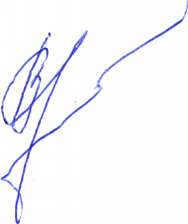       РОССИЙСКАЯ   ФЕДЕРАЦИЯАМУРСКАЯ ОБЛАСТЬ  ОТДЕЛ   ОБРАЗОВАНИЯ РАБОЧЕГО ПОСЕЛКА (ПГТ) ПРОГРЕССПРИКАЗ25.10_2016 г.__№_377__